T.C.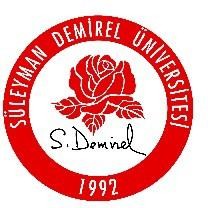 SÜLEYMAN DEMİREL ÜNİVERSİTESİ ………………….. BÖLÜMÜ DERS İÇERİKLERİ FORMUDersin TürüDersin TürüDersin DiliDersin DiliÖğrenim TürüÖğrenim TürüDersin SeviyesiDersin SeviyesiZorunluTürkçeI. ÖğretimÖnlisansSeçmeliİngilizceII. ÖğretimLisansI.DönemII.DönemIII.DönemIV.DönemV.DönemVI.DönemVII.DönemVIII.DönemDers DönemiDers AdıTürkçeDers AdıEnglishDers KoduKredisi (AKTS)Ders saati (saat/hafta)Teorik (saat/hafta)Uygulama (saat/hafta)Ders KoduDersin ön şartlarıDersinkoordinatörüÖğretim metotlarıDersin amacıDersin öğrenme çıktılarıDersin içeriğiDersin AkışıDersin AkışıDersin AkışıHaftalarİçerikİçerik1234567891011121314KaynaklarKaynaklarMateryal PaylaşımıDokümanlarMateryal PaylaşımıSınavlarAKTS / İşYükü TablosuEtkinlikSayısıSüresi (Saat)Toplam İş Yükü (Saat)AKTS / İşYükü TablosuAKTS / İşYükü TablosuAKTS / İşYükü TablosuAKTS / İşYükü TablosuAKTS / İşYükü TablosuAKTS / İşYükü TablosuAKTS / İşYükü TablosuAKTS / İşYükü Tablosu